  Obiettivi specifici di apprendimento in forma operativa per la Scuola SECONDARIA DI I GRADO Disciplina: SCIENZE COMPETENZA DA CERTIFICARE [ Rif. “NUOVA RACCOMANDAZIONE DEL CONSIGLIO DELL’UNIONE EUROPEA DEL 22 MAGGIO 2018”]                                                                   Competenza matematica e competenza di base in scienze, tecnologie e ingegneriaSi allega la tabella tratta dalle “Indicazioni nazionali per il curricolo della scuola dell’infanzia e del primo ciclo d’istruzione – 2012” per la corrispondenza dei traguardi tra il documento ufficiale e le tabelle contenenti gli obiettivi specifici di apprendimento in forma operativa elaborati dal nostro istituto.Traguardi per lo sviluppo delle competenze al termine della scuola secondaria di primo gradoL’alunno esplora e sperimenta, in laboratorio e all’aperto, lo svolgersi dei più comuni fenomeni, ne immagina e ne verifica le cause; ricerca soluzioni ai problemi, utilizzando le conoscenze acquisite.Sviluppa semplici schematizzazioni e modellizzazioni di fatti e fenomeni ricorrendo, quando è il caso, a misure appropriate e a semplici formalizzazioni. Riconosce nel proprio organismo strutture e funzionamenti a livelli macroscopici e microscopici, è consapevole delle sue potenzialità e dei suoi limiti.Ha una visione della complessità del sistema dei viventi e della loro evoluzione nel tempo; riconosce nella loro diversità i bisogni fondamentali di animali e piante, e i modi di soddisfarli negli specifici contesti ambientali. È consapevole del ruolo della comunità umana sulla Terra, del carattere finito delle risorse, nonché dell’ineguaglianza dell’accesso a esse, e adotta modi di vita ecologicamente responsabili.Collega lo sviluppo delle scienze allo sviluppo della storia dell’uomo.Ha curiosità e interesse verso i principali problemi legati all’uso della scienza nel campo dello sviluppo scientifico e tecnologico.TRAGUARDO per lo SVILUPPO della COMPETENZA dalle Indicazioni Nazionali A L’alunno esplora e sperimenta, in laboratorio e all’aperto, lo svolgersi dei più comuni fenomeni, ne immagina e ne verifica le cause; ricerca soluzioni ai problemi, utilizzando le conoscenze acquisite.L’alunno esplora e sperimenta, in laboratorio e all’aperto, lo svolgersi dei più comuni fenomeni, ne immagina e ne verifica le cause; ricerca soluzioni ai problemi, utilizzando le conoscenze acquisite.L’alunno esplora e sperimenta, in laboratorio e all’aperto, lo svolgersi dei più comuni fenomeni, ne immagina e ne verifica le cause; ricerca soluzioni ai problemi, utilizzando le conoscenze acquisite.Obiettivi generali di apprendimento dalle Indicazioni Nazionali fine triennioA.1 - Utilizzare i concetti fisici fondamentali quali: pressione, volume, velocità, peso, peso specifico, forza, temperatura, calore, carica elettrica, ecc., in varie situazioni di esperienza; in alcuni casi raccogliere dati su variabili rilevanti di differenti fenomeni, trovarne relazioni quantitative ed esprimerle con rappresentazioni formali di tipo diverso. Realizzare esperienze quali ad esempio: piano inclinato, galleggiamento, vasi comunicanti, riscaldamento dell’acqua, fusione del ghiaccio, costruzione di un circuito pila-interruttore-lampadina. (FISICA E CHIMICA)A.2 -	Costruire e utilizzare correttamente il concetto di energia come quantità che si conserva; individuare la sua dipendenza da altre variabili; riconoscere l’inevitabile produzione di calore nelle catene energetiche reali. Realizzare esperienze quali ad esempio: mulino ad acqua, dinamo, elica rotante sul termosifone, riscaldamento dell’acqua con il frullatore. (FISICA E CHIMICA)A.3-   Padroneggiare concetti di trasformazione chimica; sperimentare reazioni (non pericolose) anche con prodotti chimici di uso domestico e interpretarle sulla base di modelli semplici di struttura della materia; osservare e descrivere lo svolgersi delle reazioni e i prodotti ottenuti. Realizzare esperienze quali ad esempio: soluzioni in acqua, combustione di una candela, bicarbonato di sodio + aceto. (FISICA E CHIMICA)A.1 - Utilizzare i concetti fisici fondamentali quali: pressione, volume, velocità, peso, peso specifico, forza, temperatura, calore, carica elettrica, ecc., in varie situazioni di esperienza; in alcuni casi raccogliere dati su variabili rilevanti di differenti fenomeni, trovarne relazioni quantitative ed esprimerle con rappresentazioni formali di tipo diverso. Realizzare esperienze quali ad esempio: piano inclinato, galleggiamento, vasi comunicanti, riscaldamento dell’acqua, fusione del ghiaccio, costruzione di un circuito pila-interruttore-lampadina. (FISICA E CHIMICA)A.2 -	Costruire e utilizzare correttamente il concetto di energia come quantità che si conserva; individuare la sua dipendenza da altre variabili; riconoscere l’inevitabile produzione di calore nelle catene energetiche reali. Realizzare esperienze quali ad esempio: mulino ad acqua, dinamo, elica rotante sul termosifone, riscaldamento dell’acqua con il frullatore. (FISICA E CHIMICA)A.3-   Padroneggiare concetti di trasformazione chimica; sperimentare reazioni (non pericolose) anche con prodotti chimici di uso domestico e interpretarle sulla base di modelli semplici di struttura della materia; osservare e descrivere lo svolgersi delle reazioni e i prodotti ottenuti. Realizzare esperienze quali ad esempio: soluzioni in acqua, combustione di una candela, bicarbonato di sodio + aceto. (FISICA E CHIMICA)A.1 - Utilizzare i concetti fisici fondamentali quali: pressione, volume, velocità, peso, peso specifico, forza, temperatura, calore, carica elettrica, ecc., in varie situazioni di esperienza; in alcuni casi raccogliere dati su variabili rilevanti di differenti fenomeni, trovarne relazioni quantitative ed esprimerle con rappresentazioni formali di tipo diverso. Realizzare esperienze quali ad esempio: piano inclinato, galleggiamento, vasi comunicanti, riscaldamento dell’acqua, fusione del ghiaccio, costruzione di un circuito pila-interruttore-lampadina. (FISICA E CHIMICA)A.2 -	Costruire e utilizzare correttamente il concetto di energia come quantità che si conserva; individuare la sua dipendenza da altre variabili; riconoscere l’inevitabile produzione di calore nelle catene energetiche reali. Realizzare esperienze quali ad esempio: mulino ad acqua, dinamo, elica rotante sul termosifone, riscaldamento dell’acqua con il frullatore. (FISICA E CHIMICA)A.3-   Padroneggiare concetti di trasformazione chimica; sperimentare reazioni (non pericolose) anche con prodotti chimici di uso domestico e interpretarle sulla base di modelli semplici di struttura della materia; osservare e descrivere lo svolgersi delle reazioni e i prodotti ottenuti. Realizzare esperienze quali ad esempio: soluzioni in acqua, combustione di una candela, bicarbonato di sodio + aceto. (FISICA E CHIMICA)Obiettivi specifici di apprendimento in forma operativa Classe 1°Classe 2°Classe 3°A.1 Cogliere l’importanza del metodo scientifico nello studio delle scienzeRiconoscere la differenza tra massa e pesoIndividuare sostanze pure e miscugli, elementi e compostiProgettare semplici procedure per la misura del volume degli oggettiRealizzare esperimenti di misurazioni con dinamometro, bilancia e termometroCalcolare la densità e il peso specifico di un corpoRappresentare graficamente i dati sperimentali relativi ad una analisi termica (riscaldamento dell’acqua, fusione del ghiaccio).Chiarificare un’esperienza, come misura del volume, misurazioni con dinamometro, bilancia, densità e peso specifico di un corpo, attraverso una relazione scientificaArgomentare i grafici ottenuti da dati sperimentaliA.2Individuare le modalità di trasmissione del calore Riconoscere la differenza tra calore e temperatura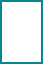 Descrivere i passaggi di statoSpiegare la dilatazione termica nei solidi, nei liquidi e nei gas, anche attraverso semplici esperimenti.Eseguire misurazioni sulla variazione della temperatura di un corpo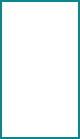 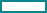 Rappresentare graficamente i passaggi di stato utilizzando graficiMotivare i passaggi di stato spiegando ciò che avviene alle molecole di un corpoMotivare i cambiamenti a seguito della dilatazione termica di solidi, liquidi e gas, anche attraverso semplici esperimentiChiarificare i passaggi di stato mediante l’utilizzo di graficiA.3Cogliere il significato del termine materiaIndividuare gli atomi e le molecoleRiconoscere le sostanze pure e i miscugliRiconoscere le differenze tra miscugli omogenei, miscugli eterogenei e soluzioniIdentificare le principali proprietà dei solidi, dei liquidi e degli aeriformiDescrivere la struttura della materia, utilizzando gli atomi e le molecoleCalcolare il volume di un corpo anche attraverso semplici esperimentiDescrivere e riprodurre il principio dei vasi comunicanti, anche attraverso semplici esperimentiDimostrare il fenomeno della capillarità, anche attraverso semplici esperimentiClassificare la materia in base alle proprietà macroscopicheChiarificare analisi di dati e fenomeni legati alla materiaMotivare lo stato della materia a partire dalla disposizione microscopica delle molecoleChiarificare semplici esperimenti sul calcolo del volume di un corpo.Chiarificare il principio dei vasi comunicanti attraverso semplici esperimenti.Chiarificare il fenomeno della capillarità anche attraverso semplici esperimenti.A.1Riconoscere le caratteristiche del moto rettilineo uniforme e di moto ad accelerazione costanteCogliere la relazione tra spazio, velocità, accelerazioneRiconoscere come rappresentare e misurare una forzaIndividuare le forze che agiscono su una leva e il vantaggio di una leva.Calcolare la velocità nei moti a velocità costante e acceleratiUtilizzare le diverse unità di misura della velocità e passare da una all’altraRappresentare graficamente il moto di un corpoRappresentare graficamente le forze che agiscono su una leva.Giustificare i procedimenti seguiti nella risoluzione di problemi riguardanti la velocità dei moti.Motivare la scelta delle unità di misura della velocità e il passaggio da una all’altra.Chiarificare il moto di un corpo attraverso una modalità grafica.Chiarificare le forze che agiscono su una leva attraverso una modalità grafica.A.3Cogliere la differenza tra fenomeno fisico e fenomeno chimicoIndividuare gli elementi di un atomoRiconoscere gli elementi sulla tavola periodicaIndividuare il pH di una soluzioneRiconoscere attraverso l’uso di indicatori acidi e basiDescrivere la trasformazione della materia nelle reazioni chimiche.Descrivere le particelle degli atomi.Descrivere la tavola periodica degli elementi.Classificare le sostanze in base al pH, anche attraverso l’uso di indicatori del pH.Ipotizzare semplici esperimenti sulle reazioni chimiche.Argomentare attraverso semplici reazioni il risultato ottenuto.Argomentare il modello atomico.Motivare le diverse caratteristiche degli elementi della tavola periodica.Motivare il pH delle diverse sostanze ottenuto dagli indicatori.A.1Cogliere il significato di corrente elettrica e di grandezze elettricheIndividuare i componenti di un circuito elettricoIndividuare le relazioni tra fenomeni elettrici e magneticiCostruire semplici circuiti pila - interruttore – lampadina, elettrocalamita.Rappresentare graficamente le leggi di OhmMotivare il funzionamento di una elettrocalamita Chiarificare la costruzione di semplici circuiti pila- interruttore- lampadina.Argomentare le leggi di Ohm.A.2Conoscere il significato di energiaIndividuare le diverse forme di energiaConoscere le caratteristiche dell'energia cinetica, potenziale e meccanica.Riconoscere il calore come forma di energiaSpiegare il principio di conservazione dell’energia.Calcolare l’energia cinetica e potenziale di un corpo.Spiegare le modalità di trasmissione del calore, anche nell’ambiente.Argomentare come l’energia si trasformi da una forma all’altra prendendo spunto dall’esperienza quotidiana.Motivare la trasformazione di energia potenziale in energia cinetica.Argomentare sul rapporto tra produzione di energia e impatto ambientaleA.3Riconoscere i composti organiciClassificare alcune sostanze di uso comune nelle principali categorie di composti organiciArgomentare le principali differenze tra le varie categorie di composti organici.TRAGUARDO per lo SVILUPPO della COMPETENZA dalle Indicazioni NazionaliB Sviluppa semplici schematizzazioni e modellizzazioni di fatti e fenomeni ricorrendo, quando è il caso, a misure appropriate e a semplici formalizzazioni. Sviluppa semplici schematizzazioni e modellizzazioni di fatti e fenomeni ricorrendo, quando è il caso, a misure appropriate e a semplici formalizzazioni. Sviluppa semplici schematizzazioni e modellizzazioni di fatti e fenomeni ricorrendo, quando è il caso, a misure appropriate e a semplici formalizzazioni. Obiettivi generali di apprendimento dalle Indicazioni Nazionali fine triennioB.1 - Osservare, modellizzare e interpretare i più evidenti fenomeni celesti attraverso l’osservazione del cielo notturno e diurno, utilizzando anche planetari o simulazioni al computer. Ricostruire i movimenti della Terra da cui dipendono il dì e la notte e l’alternarsi delle stagioni. Costruire modelli tridimensionali anche in connessione con l’evoluzione storica dell’astronomia (ASTRONOMIA E SCIENZE DELLA TERRA)B.2 - Spiegare, anche per mezzo di simulazioni, i meccanismi delle eclissi di sole e di luna. Realizzare esperienze quali ad esempio: costruzione di una meridiana, registrazione della traiettoria del sole e della sua altezza a mezzogiorno durante l’arco dell’anno. (ASTRONOMIA E SCIENZE DELLA TERRA)B.1 - Osservare, modellizzare e interpretare i più evidenti fenomeni celesti attraverso l’osservazione del cielo notturno e diurno, utilizzando anche planetari o simulazioni al computer. Ricostruire i movimenti della Terra da cui dipendono il dì e la notte e l’alternarsi delle stagioni. Costruire modelli tridimensionali anche in connessione con l’evoluzione storica dell’astronomia (ASTRONOMIA E SCIENZE DELLA TERRA)B.2 - Spiegare, anche per mezzo di simulazioni, i meccanismi delle eclissi di sole e di luna. Realizzare esperienze quali ad esempio: costruzione di una meridiana, registrazione della traiettoria del sole e della sua altezza a mezzogiorno durante l’arco dell’anno. (ASTRONOMIA E SCIENZE DELLA TERRA)B.1 - Osservare, modellizzare e interpretare i più evidenti fenomeni celesti attraverso l’osservazione del cielo notturno e diurno, utilizzando anche planetari o simulazioni al computer. Ricostruire i movimenti della Terra da cui dipendono il dì e la notte e l’alternarsi delle stagioni. Costruire modelli tridimensionali anche in connessione con l’evoluzione storica dell’astronomia (ASTRONOMIA E SCIENZE DELLA TERRA)B.2 - Spiegare, anche per mezzo di simulazioni, i meccanismi delle eclissi di sole e di luna. Realizzare esperienze quali ad esempio: costruzione di una meridiana, registrazione della traiettoria del sole e della sua altezza a mezzogiorno durante l’arco dell’anno. (ASTRONOMIA E SCIENZE DELLA TERRA)Obiettivi specifici di apprendimento in forma operativa Classe 1°Classe 2°Classe 3°B.1Identificare la composizione dell’ariaCogliere le caratteristiche dei vari strati dell’atmosfera.Individuare le cause di inquinamento dell’aria.Costruire un proprio modello per la rappresentazione degli strati dell’atmosfera.Analizzare le cause dell’inquinamento dell’aria.Motivare le diverse stratificazioni dell’aria.Argomentare e documentare i comportamenti da tenere per evitare forme di inquinamento dell’aria.B.1Individuare le parti che costituiscono il SoleIdentificare le principali caratteristiche dei pianeti del Sistema SolareLocalizzare i pianeti nel Sistema SolareProdurre una rappresentazione del Sole usando disegni e immaginiRealizzare una rappresentazione per evidenziare le distanze tra i pianeti e il SoleDescrivere le caratteristiche dei pianeti.Descrivere le leggi di Keplero.Argomentare la struttura del Sole.Argomentare, utilizzando disegni, le leggi di KepleroMotivare le diverse caratteristiche dei pianetiB.2Localizzare sulle carte geografiche un punto, conoscendone le coordinate geograficheRiconoscere le varie fasi lunari nel corso di un meseIndividuare la differenza tra eclissi di Sole e di Luna.Riconoscere i moti della Terra.Costruire un semplice orologio solareRappresentare graficamente, usando disegni, la correlazione tra moto di rotazione e alternanza del dì e della notte.Rappresentare graficamente la correlazione tra moto di rivoluzione e stagioni.Progettare semplici modelli per descrivere le eclissiProgettare semplici modelli per descrivere le fasi lunariChiarificare la correlazione tra moto di rotazione e alternanza del dì e della notteChiarificare la correlazione tra moto di rivoluzione e stagioniArgomentare semplici modelli progettati per descrivere le eclissi.TRAGUARDO per lo  SVILUPPO della COMPETENZA dalle Indicazioni NazionaliCRiconosce nel proprio organismo strutture e funzionamenti a livelli macroscopici e microscopici, è consapevole delle sue potenzialità e dei suoi limiti.Riconosce nel proprio organismo strutture e funzionamenti a livelli macroscopici e microscopici, è consapevole delle sue potenzialità e dei suoi limiti.Riconosce nel proprio organismo strutture e funzionamenti a livelli macroscopici e microscopici, è consapevole delle sue potenzialità e dei suoi limiti.Obiettivi generali di apprendimento dalle Indicazioni Nazionali fine triennioC.1- Acquisire corrette informazioni sullo sviluppo puberale e la sessualità; sviluppare la cura e il controllo della propria salute attraverso una corretta alimentazione; evitare consapevolmente i danni prodotti dal fumo e dalle droghe. (BIOLOGIA)C.1- Acquisire corrette informazioni sullo sviluppo puberale e la sessualità; sviluppare la cura e il controllo della propria salute attraverso una corretta alimentazione; evitare consapevolmente i danni prodotti dal fumo e dalle droghe. (BIOLOGIA)C.1- Acquisire corrette informazioni sullo sviluppo puberale e la sessualità; sviluppare la cura e il controllo della propria salute attraverso una corretta alimentazione; evitare consapevolmente i danni prodotti dal fumo e dalle droghe. (BIOLOGIA)Obiettivi specifici di apprendimento in forma operativa Classe 1°Classe 2°Classe 3°C.1Identificare le modalità di riproduzione delle cellule (mitosi e meiosi)Riconoscere le varie modalità di riproduzione degli animaliRiconoscere il significato biologico di impollinazione, disseminazione e germinazioneSpiegare la differenza tra meiosi e mitosiDescrivere le varie modalità di riproduzione degli animali.Analizzare impollinazione, disseminazione e germinazione.Chiarificare l’importanza della riproduzione cellulare nella meiosi e nella mitosiArgomentare le diverse modalità di riproduzione degli animali.Argomentare le diverse modalità di disseminazione nei vegetali.C.1Riconoscere i vari livelli di organizzazione (cellula, tessuto, organo, sistema, apparato)Riconoscere le strutture e gli organi dell’apparato digerenteIndividuare le differenze tra i vari principi nutritiviScegliere la corretta composizione di una dieta equilibrataIndividuare le più diffuse malattie dell’apparato digerenteRiconoscere le strutture e gli organi dell’apparato respiratorio.Individuare le più diffuse malattie dell’apparato respiratorio.Descrivere le funzioni dei vari organi dell’apparato digerenteRicavare alcuni principi nutritivi in alimenti comuniIndividuare una dieta sana ed equilibrata. Produrre schemi che pongono in relazione fabbisogno energetico, età e attività motoriaClassificare i cibi in funzione dei principali principi alimentariDescrivere la struttura dell’apparato respiratorio con le sue funzioniRealizzare disegni e semplici esperimenti per descrivere i meccanismi di inspirazione ed espirazioneAttribuire la correlazione tra respirazione polmonare e la respirazione cellulareChiarificare le diverse funzioni dell’apparato digerente e dei suoi organi.Motivare l’importanza di una dieta equilibrataArgomentare relazioni che coinvolgono attività motoria e consumo energeticoMotivare abitudini atte a prevenire le malattie dell’apparato digerente causate dal consumo di alcolMotivare abitudini atte a prevenire le malattie dell’apparato respiratorio causate dal fumoC.1Cogliere le caratteristiche della pubertàRiconoscere le caratteristiche dell’apparato riproduttore maschile e femminileRappresentare attraverso uno schema illustrato lo sviluppo dei caratteri sessuali maschili e femminiliSpiegare il significato di ciclo mestruale e ovaricoDocumentare alcune malattie a trasmissione sessuale.Documentare alcuni metodi contraccettiviMotivare, anche attraverso l’ausilio di uno schema illustrato, la differenza tra i caratteri sessuali maschili e femminili.Motivare le diverse fasi del ciclo ovarico e mestruale.Chiarificare l’importanza della prevenzione delle malattie a trasmissione sessuale.Argomentare l’importanza dei metodi contraccettivi.TRAGUARDO per lo SVILUPPO della COMPETENZA dalle Indicazioni NazionaliDHa una visione della complessità del sistema dei viventi e della loro evoluzione nel tempo; riconosce nella loro diversità i bisogni fondamentali di animali e piante, e i modi di soddisfarli negli specifici contesti ambientali.Ha una visione della complessità del sistema dei viventi e della loro evoluzione nel tempo; riconosce nella loro diversità i bisogni fondamentali di animali e piante, e i modi di soddisfarli negli specifici contesti ambientali.Ha una visione della complessità del sistema dei viventi e della loro evoluzione nel tempo; riconosce nella loro diversità i bisogni fondamentali di animali e piante, e i modi di soddisfarli negli specifici contesti ambientali.Obiettivi generali di apprendimento dalle Indicazioni Nazionali fine triennioD.1- Riconoscere le somiglianze e le differenze del funzionamento delle diverse specie di viventi. (BIOLOGIA)  D.2- Sviluppare progressivamente la capacità di spiegare il funzionamento macroscopico dei viventi con un modello cellulare (collegando per esempio: la respirazione con la respirazione cellulare, l’alimentazione con il metabolismo cellulare, la crescita e lo sviluppo con la duplicazione delle cellule, la crescita delle piante con la fotosintesi). Realizzare esperienze quali ad esempio: dissezione di una pianta, modellizzazione di una cellula, osservazione di cellule vegetali al microscopio, coltivazione di muffe e microorganismi. (BIOLOGIA)   D.1- Riconoscere le somiglianze e le differenze del funzionamento delle diverse specie di viventi. (BIOLOGIA)  D.2- Sviluppare progressivamente la capacità di spiegare il funzionamento macroscopico dei viventi con un modello cellulare (collegando per esempio: la respirazione con la respirazione cellulare, l’alimentazione con il metabolismo cellulare, la crescita e lo sviluppo con la duplicazione delle cellule, la crescita delle piante con la fotosintesi). Realizzare esperienze quali ad esempio: dissezione di una pianta, modellizzazione di una cellula, osservazione di cellule vegetali al microscopio, coltivazione di muffe e microorganismi. (BIOLOGIA)   D.1- Riconoscere le somiglianze e le differenze del funzionamento delle diverse specie di viventi. (BIOLOGIA)  D.2- Sviluppare progressivamente la capacità di spiegare il funzionamento macroscopico dei viventi con un modello cellulare (collegando per esempio: la respirazione con la respirazione cellulare, l’alimentazione con il metabolismo cellulare, la crescita e lo sviluppo con la duplicazione delle cellule, la crescita delle piante con la fotosintesi). Realizzare esperienze quali ad esempio: dissezione di una pianta, modellizzazione di una cellula, osservazione di cellule vegetali al microscopio, coltivazione di muffe e microorganismi. (BIOLOGIA)   Obiettivi specifici di apprendimento in forma operativa Classe 1°Classe 2°Classe 3°D.1Riconoscere la classificazione delle pianteIndividuare le funzioni della radice, del fusto e della fogliaIdentificare le parti che compongono una foglia e un fiore mediante osservazione in laboratorioRiconoscere le principali strutture di rivestimento, circolazione e respirazione degli animaliRiconoscere le principali caratteristiche degli animali invertebratiRiconoscere le diverse caratteristiche di pesci, anfibi, rettili, uccelli e mammiferiDescrivere i meccanismi di traspirazione, fotosintesi e respirazioneClassificare i vegetali in alghe pluricellulari, briofite, pteridofite, gimnosperme e angiospermeDescrivere i diversi tipi di invertebratiDescrivere le caratteristiche dei vertebratiArgomentare sull’importanza delle piante per la vita degli altri organismi Argomentare sugli adattamenti che hanno permesso ai vertebrati terrestri di abbandonare l’ambiente acquaticoDifendere le proprie proposte sulle possibili strategie di adattamento degli animali nei diversi ambienti.D.2Individuare le differenze fra cellule eucariotiche e procarioticheIdentificare le modalità di riproduzione delle celluleIndividuare la struttura di muffe e funghiRiconoscere gli organismi appartenenti al regno dei protistiDescrivere le modalità di riproduzione delle celluleSpiegare le principali differenze tra cellule animali e vegetaliClassificare, osservando al microscopio le cellule animali e le cellule vegetaliClassificare gli organismi viventiSpiegare l’importanza del ruolo di batteri e funghi come decompositoriAnalizzare la formazione di muffe attraverso attività di laboratorioChiarificare perchè la cellula è l’unità fondamentale degli esseri viventiArgomentare sulla diversità tra organismi autotrofi ed eterotrofiArgomentare sull’importanza delle muffe in campo medicoD.1Identificare le differenze sul funzionamento dei diversi apparati (tegumentario, digerente, respiratorio, circolatorio, escretorio) nell’uomo e negli altri organismi viventiLocalizzare all’interno del corpo umano organi e apparatiDescrivere i componenti degli apparatiSpiegare la struttura e le funzioni degli apparati e degli organi che li compongonoChiarificare l’importanza degli apparati studiatiArgomentare sulla relazione tra cellule, organi e apparatiD.2Riconoscere i vari livelli di organizzazione (cellula, tessuto, organo, sistema, apparato)Riconoscere le strutture e gli organi dell’apparato digerenteRiconoscere le strutture e gli organi dell’apparato respiratorioDescrivere la struttura dell’apparato respiratorio con le sue funzioniAttribuire la correlazione tra respirazione polmonare, la respirazione cellulare, alimentazione e produzione di energiaArgomentare sul legame tra apparato respiratorio, digerente e produzione di energiaMotivare al rispetto della salute del proprio corpoD.1Identificare le differenze sul funzionamento dei diversi apparati e sistemi (nervoso, endocrino, organi di senso, riproduzione) nell’uomo e negli altri organismi viventiLocalizzare all’interno del corpo umano organi e apparatiRealizzare mappe concettuali sul sistema di funzionamento dei diversi apparatiSpiegare le loro strutture e funzioniArgomentare sull’importanza del corretto funzionamento di apparati e sistemiMotivare al rispetto della salute del proprio corpoTRAGUARDO per lo SVILUPPO della COMPETENZA dalle Indicazioni NazionaliEÈ consapevole del ruolo della comunità umana sulla Terra, del carattere finito delle risorse, nonché dell’ineguaglianza dell’accesso a esse, e adotta modi di vita ecologicamente responsabili.È consapevole del ruolo della comunità umana sulla Terra, del carattere finito delle risorse, nonché dell’ineguaglianza dell’accesso a esse, e adotta modi di vita ecologicamente responsabili.È consapevole del ruolo della comunità umana sulla Terra, del carattere finito delle risorse, nonché dell’ineguaglianza dell’accesso a esse, e adotta modi di vita ecologicamente responsabili.Obiettivi generali di apprendimento dalle Indicazioni Nazionali fine triennio E.1 - Assumere comportamenti e scelte personali ecologicamente sostenibili. Rispettare e preservare la biodiversità nei sistemi ambientali. Realizzare esperienze quali ad esempio: costruzione di nidi per uccelli selvatici, adozione di uno stagno o di un bosco. (BIOLOGIA)   E.1 - Assumere comportamenti e scelte personali ecologicamente sostenibili. Rispettare e preservare la biodiversità nei sistemi ambientali. Realizzare esperienze quali ad esempio: costruzione di nidi per uccelli selvatici, adozione di uno stagno o di un bosco. (BIOLOGIA)   E.1 - Assumere comportamenti e scelte personali ecologicamente sostenibili. Rispettare e preservare la biodiversità nei sistemi ambientali. Realizzare esperienze quali ad esempio: costruzione di nidi per uccelli selvatici, adozione di uno stagno o di un bosco. (BIOLOGIA)  Obiettivi specifici di apprendimento in forma operativa Classe 1°Classe 2°Classe 3°E.1Riconoscere la natura delle diverse sostanze di rifiutoIndividuare la composizione dei materiali di scartoSelezionare i rifiuti seguendo le regole della raccolta differenziataClassificare le sostanze di rifiutoProdurre cartelloni, schemi che agevolino la corretta selezioneDescrivere il ciclo dei rifiuti nelle tre fasi principaliArgomentare sul significato di raccolta differenziata Chiarificare le proprie proposte sulla rilevanza del ricicloMotivare l’importanza del rispetto dell’ambiente E.1Individuare le differenze fra popolazione, habitat, nicchia ecologica, comunitàCogliere le varie tipologie di relazioni tra i viventiRiconoscere l’importanza della biodiversitàClassificare diversi ecosistemi distinguendo componente abiotica e bioticaAnalizzare il ruolo della biodiversità nei diversi ambientiProdurre manufatti utili all’ambiente e agli animali che ci vivonoArgomentare sul significato della parola ecologiaArgomentare e chiarificare alcuni esempi di ecosistemi visibili nella vita di tutti i giorniMotivare il significato di biodiversità in funzione della sopravvivenza della specieE.1Riconoscere l’importanza di stabilire regole orientate al rispetto dell’ambiente e della natura Identificare i principali inquinanti di acqua, suolo, suoloAnalizzare le emergenze attuali e il loro impatto nel prossimo futuroIpotizzare soluzioni per limitare il proprio inquinamentoArgomentare sull’importanza del rispetto del nostro pianetaMotivare l’adozione di stili di vita ecologicamente responsabiliTRAGUARDO per lo SVILUPPO della COMPETENZA dalle Indicazioni NazionaliFCollega lo sviluppo delle scienze allo sviluppo della storia dell’uomoCollega lo sviluppo delle scienze allo sviluppo della storia dell’uomoCollega lo sviluppo delle scienze allo sviluppo della storia dell’uomoObiettivi generali di apprendimento dalle Indicazioni Nazionali fine triennioF.1- Riconoscere, con ricerche sul campo ed esperienze concrete, i principali tipi di rocce ed i processi geologici da cui hanno avuto origine. (ASTRONOMIA E SCIENZE DELLA TERRA)F.2- Conoscere le basi biologiche della trasmissione dei caratteri ereditari acquisendo le prime elementari nozioni di genetica. (BIOLOGIA)F.1- Riconoscere, con ricerche sul campo ed esperienze concrete, i principali tipi di rocce ed i processi geologici da cui hanno avuto origine. (ASTRONOMIA E SCIENZE DELLA TERRA)F.2- Conoscere le basi biologiche della trasmissione dei caratteri ereditari acquisendo le prime elementari nozioni di genetica. (BIOLOGIA)F.1- Riconoscere, con ricerche sul campo ed esperienze concrete, i principali tipi di rocce ed i processi geologici da cui hanno avuto origine. (ASTRONOMIA E SCIENZE DELLA TERRA)F.2- Conoscere le basi biologiche della trasmissione dei caratteri ereditari acquisendo le prime elementari nozioni di genetica. (BIOLOGIA)Obiettivi specifici di apprendimento in forma operativa Classe 1°Classe 2°Classe 3°F.2Riconoscere le modalità di riproduzione delle celluleRealizzare schemi e disegni per illustrare la divisione cellulare nella mitosi e meiosiArgomentare le differenze tra meiosi e mitosiChiarificare il concetto di DNA come materiale genetico atto alla trasmissione delle caratteristiche cellulariGiustificare le immagini che raffigurano le diverse fasi della mitosi e della meiosiF.1Riconoscere alcuni dei più comuni minerali e la loro composizione chimica.Localizzare i diversi minerali sul nostro pianetaSpiegare le modalità di formazione di mineraliDescrivere il processo di formazione delle rocceConfrontare campioni di rocce e classificare in base alle caratteristiche osservateArgomentare sui modi in cui le rocce si trasformano le une nelle altre Giustificare le caratteristiche di un minerale in base alla sua identificazioneF.2Conoscere le leggi di Mendel.Riconoscere le leggi di Mendel alla luce delle scoperte della genetica modernaRiconoscere le principali malattie geneticheClassificare le biotecnologie e le principali applicazioniRappresentare graficamente le varie possibilità di trasmissione di geni utilizzando tabelle a doppia entrata.Argomentare sulla probabilità di comparsa di una malattia genetica nei figli o sulla determinazione del sessoArgomentare sull’importanza dell’uso delle biotecnologie TRAGUARDO per lo SVILUPPO della COMPETENZA dalle Indicazioni NazionaliGHa curiosità e interesse verso i principali problemi legati all’uso della scienza nel campo dello sviluppo scientifico e tecnologico.Ha curiosità e interesse verso i principali problemi legati all’uso della scienza nel campo dello sviluppo scientifico e tecnologico.Ha curiosità e interesse verso i principali problemi legati all’uso della scienza nel campo dello sviluppo scientifico e tecnologico.Obiettivi generali di apprendimento dalle Indicazioni Nazionali fine triennioG.1 - Conoscere la struttura della Terra e i suoi movimenti interni (tettonica a placche); individuare i rischi sismici, vulcanici e idrogeologici della propria regione per pianificare eventuali attività di prevenzione. Realizzare esperienze quali ad esempio la raccolta e i saggi di rocce diverse. (ASTRONOMIA E SCIENZE DELLA TERRA)G.1 - Conoscere la struttura della Terra e i suoi movimenti interni (tettonica a placche); individuare i rischi sismici, vulcanici e idrogeologici della propria regione per pianificare eventuali attività di prevenzione. Realizzare esperienze quali ad esempio la raccolta e i saggi di rocce diverse. (ASTRONOMIA E SCIENZE DELLA TERRA)G.1 - Conoscere la struttura della Terra e i suoi movimenti interni (tettonica a placche); individuare i rischi sismici, vulcanici e idrogeologici della propria regione per pianificare eventuali attività di prevenzione. Realizzare esperienze quali ad esempio la raccolta e i saggi di rocce diverse. (ASTRONOMIA E SCIENZE DELLA TERRA)Obiettivi specifici di apprendimento in forma operativa Classe 1°Classe 2°Classe 3°G.1Riconoscere le differenti componenti del suoloIdentificare le caratteristiche fisiche del suoloIndividuare i principali agenti inquinanti del suoloDescrivere la suddivisione del suoloRealizzare un modello che descriva il suolo nelle sue varie partiArgomentare circa l’importanza di conservare e preservare il suolo dall’inquinamento e dall’indiscriminato intervento dell’uomoG.1G.1Cogliere i pilastri fondamentali della teoria di WegenerRiconoscere le basi della teoria dell’espansione dei fondali oceaniciRiconoscere le parti che formano un vulcanoIdentificare i prodotti emessi da un vulcanoCogliere il significato di ipocentro ed epicentroRiconoscere il significato di intensità e magnitudo di un sismaCogliere il significato di un sismogrammaClassificare le diverse forme e tipologie di vulcanoDescrivere i differenti tipi di vulcani Descrivere un sisma Progettare un modello che descriva i moti convettivi della Terra e il movimento delle placcheArgomentare la relazione tra le forme diverse di vulcano e i relativi tipi di vulcanoMotivare la presenza di un sisma esaminando una carta sismica e il sismogramma.Criticare i diversi disastri sismici e motivare possibili rimedi